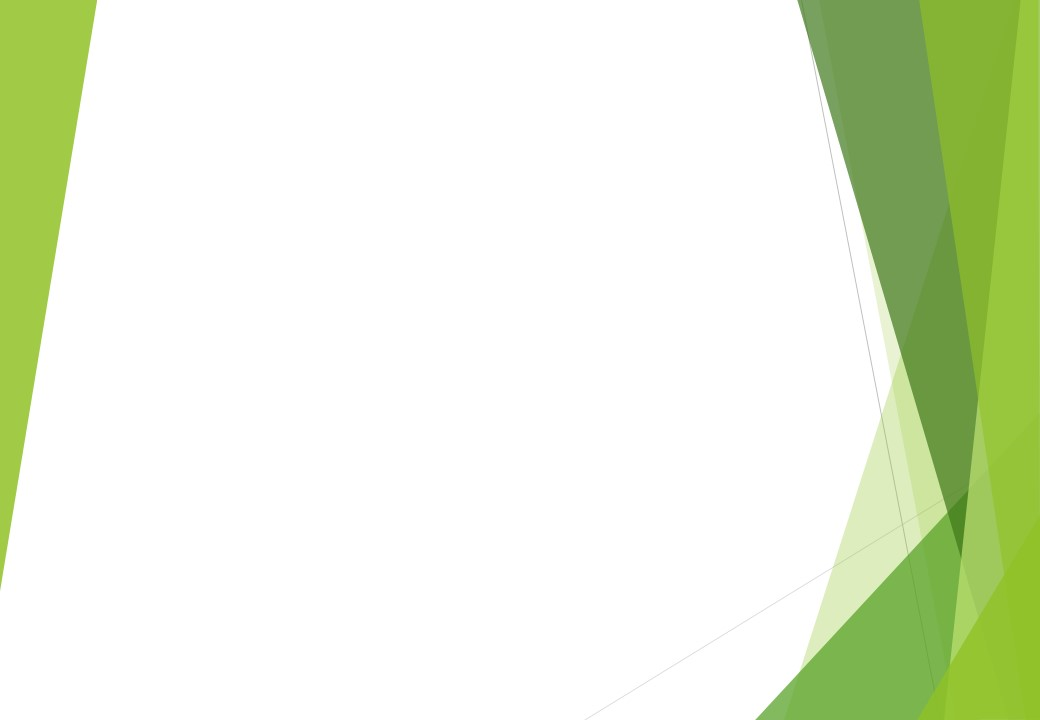 北海道修学旅行モデルコース新千歳空港利用　4日間　トマム　スキーコース1日目各地ーーー新千歳空港新千歳空港新千歳空港＝＝＝千歳市内(昼食)千歳市内(昼食)千歳市内(昼食)＝＝＝ホテルトマム午前昼昼昼午後午後午後午後2日目ホテル…スキー研修星野リゾートトマム…昼食…スキー研修星野リゾートトマム…ホテルトマム朝午前昼午後夕方3日目ホテル…スキー研修星野リゾートトマム…昼食…スキー研修星野リゾートトマム…【希望者】ナイター滑走…ホテルトマム朝午前昼午後夕方4日目ホテル…札幌市内ショート自主研修（昼食各自）札幌市内ショート自主研修（昼食各自）札幌市内ショート自主研修（昼食各自）札幌市内ショート自主研修（昼食各自）札幌市内ショート自主研修（昼食各自）…新千歳空港ーーー各地朝日中日中日中日中日中午後夕方＝＝＝バスーーー航空機□■□JR***タクシー…徒歩～～～フェリー